ZAHTJEV ZA PRITUŽBU (obrazac)Zahtjev za pritužbu Osnovne škole Josipa Antuna Ćolnića, Đakovo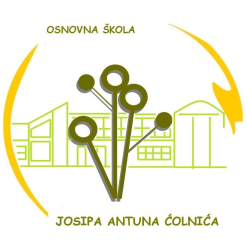 _____________________________________________			____________________________________potpis podnositelja zahtjeva		            		             		  mjesto i datumPodnositelj zahtjeva (ime i prezime / adresa / telefon i/ili e-pošta)Opisati nepravilnost/pritužbu/žalbu